 ҠАРАР                                                                                                                 РЕШЕНИЕ«О внесении изменений в Решение Совета сельского поселения Казанский сельсовет муниципального районаАльшеевский район Республики Башкортостан«Об установлении земельного налога»В соответствии с изменениями, внесенными в главу 31 «Земельный налог» Налогового кодекса Российской Федерации, Совет сельского поселения Казанский сельсовет муниципального района Альшеевский  район  Республики Башкортостан решил:1. Внести в Решение Совета сельского поселения Казанский сельсовет муниципального района Альшеевский район Республики Башкортостан от 14 ноября 2014 года № 148 «Об установлении земельного налога» следующее изменение:- пункт 2.1. дополнить абзацем следующего содержания:«ограниченных в обороте в соответствии с законодательством Российской Федерации, предоставленных для обеспечения обороны, безопасности и таможенных нужд;»2. Решение обнародовать в установленном порядке.3. Настоящее решение вступает в силу с 1 января 2017 года, но не ранее чем по истечении одного месяца со дня его официального обнародования.Глава  сельского поселения                                           В.Ф. Юмагузин          с. Казанка14 июля 2016 г.№50БАШҠОРТОСТАН РЕСПУБЛИКАҺЫӘЛШӘЙ РАЙОНЫМУНИЦИПАЛЬ РАЙОНЫНЫҢКАЗАНКА АУЫЛ СОВЕТЫАУЫЛ БИЛӘМӘҺЕ СОВЕТЫ (БАШҠОРТОСТАН  РЕСПУБЛИКАҺЫ  ӘЛШӘЙ  РАЙОНЫ  КАЗАНКА  АУЫЛ  СОВЕТЫ)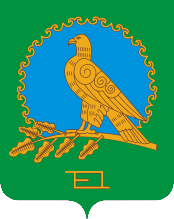 СОВЕТ СЕЛЬСКОГО ПОСЕЛЕНИЯКАЗАНСКИЙ СЕЛЬСОВЕТМУНИЦИПАЛЬНОГО РАЙОНААЛЬШЕЕВСКИЙ РАЙОНРЕСПУБЛИКИБАШКОРТОСТАН(КАЗАНСКИЙ  СЕЛЬСОВЕТ АЛЬШЕЕВСКОГО  РАЙОНА  РЕСПУБЛИКИ  БАШКОРТОСТАН)